План-конспект дистанционного занятия по каратэпедагога дополнительного образования Ушаковой А.В.Объединение: «Каратэ»Программа - «Каратэ»Группа № 03-78Дата проведения: 20.12.2022.Время проведения: 15.10 Тема: «СФП. Воспитание простой и сложной двигательной реакции».Цель: отработка и совершенствование скоростно - технических качеств.Ход занятия:1.Подготовительная часть (30 мин.)Разминка:1) наклоны головы влево, вправо; вперед, назад.2) поднимаем и опускаем плечи вверх, вниз.3) круговые движения в локтевых суставах внутрь, наружу.4) круговые движения в запястьях.5) круговые движения прямыми руками вперед, назад.6) правая рука вверх, левая вниз, отведение прямых рук назад, со сменой положения рук.кувырок вперед,кувырок назад,кувырок вперед через правое (левое) плечо,кувырок назад через правое (левое) плечо.Восстановления дыхания.Статическая разминка для всего тела: комплекс общеразвивающих упражнений на месте.Комплекс упражнений для развития гибкости:-наклоны туловища к левой и правой ноге,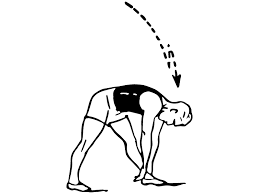 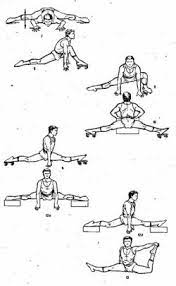 -полу выпады к левой и правой ноге,- «бабочка»,-шпагаты к левой и правой ноге,-махи левой и правой ногой вперёд (выполняются прямой ногой).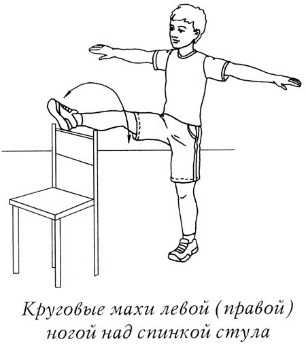 2.Основная часть (30 мин.):В стойке камае:Отработка ударов на верхнем и нижнем уровнях. 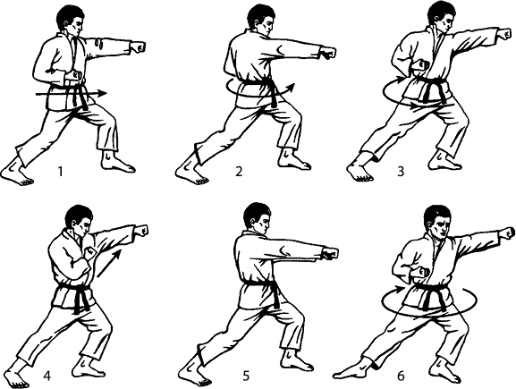 Прямой удар кидзами-дзуки передней рукой в голову (выполняется с выходом передней ноги вперед) по 30 ударов на каждую руку со сменой стойки.Прямой удар гьяку-дзуки задней рукой в корпус (выполняется с выпадом передней ноги вперед в область живота) по 30 ударов на каждую руку со сменой стойки.Чередование удара кидзами и гьяку с выпадом передней ноги и вращение бедра (удары выполняются с места в стойке камае ноги подсогнуты, спина в прямом положении) со сменой стойки на каждую сторону, но 20 раз выполняем связку.Техника ударов руками на месте в левосторонней и правосторонней стойке.Следить за правильностью стойки, расположением ног и положением корпуса во время ударов.Обратить внимание на движение корпуса.Правильное выполнение перемещения – микири, перенос веса тела во время удара, концентрация внимания в конечной точке удара. В конечной точке производим выдох и обозначаем его голосом (выкриком).3.Заключительная часть (5 мин):Потянуться, сделать наклон вниз с выдохом, развести ноги в сторону и при поднимании спины сделать вдох так повторить 10 раз. Затем задержаться внизу расслабить спину. Следующее лечь на спину прижать к себе колени и покачать вперед-назад так же для расслабления спины и восстановления.Домашнее задание:- приседания (40 раз) приседаем с прямой спиной до конца.- отжимания (40 раз) положения спины параллельно полу, сгиб рук в локтях 90 градусов.- пресс (40 раз) руки за головой касаются колен.Обратная связь:Фото самостоятельного выполнения задания отправлять на электронную почту metodistduz@mail.ru для педагога Русовой А.В.